

АДМИНИСТРАЦИЯ
КРАСНОГОРСКОГО МУНИЦИПАЛЬНОГО РАЙОНА
МОСКОВСКОЙ ОБЛАСТИ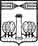 ПОСТАНОВЛЕНИЕ02.02.2015 № 134/2О создании оперативной группы по мониторингу изменения цен на жилищно-коммунальные услуги и уровня оплаты гражданами Красногорского муниципального района жилищно-коммунальных услуг       Во исполнение письма заместителя Председателя Правительства Московской области и в целях оперативного выявления и предотвращения возможных кризисных явлений в сфере предоставления жилищно-коммунальных услуг,  п о с т а н о в л я ю:       1.Возложить функции по выявлению и предотвращению возможных кризисных явлений в сфере предоставления жилищно-коммунальных  услуг, уровня оплаты гражданами ЖКУ, осуществлять совместно с Главным управлением Московской области «Государственная жилищная инспекция Московской области» мониторинг размера платы за содержание и ремонт жилья по всем управляющим организациям, организовывать соответствующую работу с руководителями предприятий жилищно-коммунального комплекса в случае возникновения задержек с выплатами по заработной плате работникам этих предприятий, представлять в Министерство ЖКХ Московской области информацию  о возникающих проблемах с указанием причин их возникновения, принимаемых мерах и сроках их устранения.       2.Утвердить оперативную группу при администрации Красногорского муниципального района по мониторингу изменения цен на  жилищно-коммунальные услуги и уровня оплаты гражданами ЖКУ, в составе:Председатель оперативной группы:          Нифанов Александр Павлович  Члены:Сумин Аладимир Альбертович  - зам. главы администрации - начальник управления жилищно-коммунального хозяйства;- главный эксперт администрации Красногорского муниципального района;Колесова Надежда МихайловнаКараковская Елена Владимировна Рожкова Ольга Алексеевна Петренко Оксана Сергеевна Каменева Снежана Анатольевна Ковалева Ирина Юрьевна – начальник отдела ценообразования экономического управления;– консультант отдела коммунального хозяйства управления ЖКХ;– главный специалист отдела текущего содержания и ремонта жилого и нежилого фонда администрации городского поселения Красногорск (по согласованию);– главный специалист отдела бюджетной политики и анализа исполнения бюджета  администрации городского поселения Нахабино (по согласованию);– начальник отдела ЖКХ администрации сельского поселения    Отрадненское (по согласованию);– главный специалист отделаблагоустройства, дорог и связи администрации сельского поселения Ильинское (по согласованию).    3. Опубликовать данное постановление в газете «Красногорские вести» и разместить на официальном сайте администрации Красногорского муниципального района.    4. Контроль за выполнением данного постановления возложить на и.о. начальника управления жилищно-коммунального хозяйства Нифанова А.П.Глава  Красногорского муниципального района                                                             Б.Е.Рассказов